ENGAGEMENT DU SPORTIFJ’adhère volontairement à l’Association Sportive et je m’engage à :Jouer loyalement, sans violence, et rester maître de moiRespecter l’arbitre, le juge en acceptant toutes ces décisionsRespecter les installations et les transports mis à ma dispositionRespecter les adversaires en restant modeste, honnête, fair-playRespecter mes partenaires en tenant mes engagements de début d’annéeReprésenter le mieux possible ma classe, mon équipe, mon établissement, ma ville, mon département, mon académie lors de toutes les manifestations sportivesSignature de l’élève : AUTORISATION PARENTALE pour l’année scolaire en coursJe soussigné(e) Madame, Monsieur (Nom Prénom) : …………………………………………………………………………….……Autorise mon enfant (Nom Prénom) : ……………………………………………………………………..…. Classe : ……………À participer aux activités de l’association sportive de l’établissement et aux compétitions UNSS.De 12h45 à 13h30 Lundi  futsal, mardi escalade, jeudi semestre 1 zumba semestre 2 badminton Mercredi 13h à 15h entrainements de hand Ball et escalade, ou sur créneau plus large 13h à 16h, 16h30 lors des  sorties ou compétitions : cross, athlétisme estival, championnat district, départemental À emprunter les transports mis en place.  À être filmé ou photographié dans le cadre des publications UNSS (Association sportive, services départemental et régional) : journal, exposition, site internet, Facebook. (3)L’image de votre enfant ne sera pas communiquée, ni vendue à d’autres personnes et ne portera pas atteinte à sa dignité, à sa vie privée ou à sa réputation. Vous pourrez à tout moment vérifier et disposer du droit de retrait de cette publication.CERTIFICAT MEDICAL : Ai pris connaissance que mon enfant n’a plus besoin de fournir un certificat médical pour l’obtention de la licence. Le code de l’éducation (article L552-4) stipule que « tout élève apte à l’éducation physique et sportive est réputé apte aux activités physiques et sportives volontaires » sauf pour les activités suivantes (article L231-2-3) : rugby, boxe, tir sportif, plongée subaquatique (ne comprend pas le hockey subaquatique), spéléologie Autorise le professeur responsable ou l’accompagnateur à prendre toute disposition concernant mon enfant en vue de le faire hospitaliser ou de faire assurer une intervention chirurgicale rendue nécessaire par avis médical. (3)J’ai pris connaissance des garanties proposées par l’assureur de l’association sportive pour la couverture des dommages corporels de mon enfant dans le cadre des activités de l’AS https://www.maif.fr/services-en-ligne/devis/raqvam/dr_accueil.action?xtor=SEC-1705-GOO-[Marque_exact_/_Raqvam_/_Assurance_Habitation_Raqvam]-[48181619502]-S-[raqvam]&xts=377850Je règle la cotisation annuelle de 18€ en chèque à l’ordre de l’AS du collège jean MERMOZ, ou en  espèces (entourer le mode de règlement)Signature du responsable : 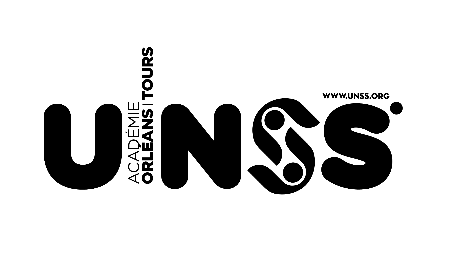 AUTORISATION PARENTALE INSCRIPTION pour l’Association Sportive du Collège Jean MERMOZ 45500 GIENNOM et Prénom de l’élèveClasseTéléphone NOM et Prénom de l’élèveNé(e) leMail